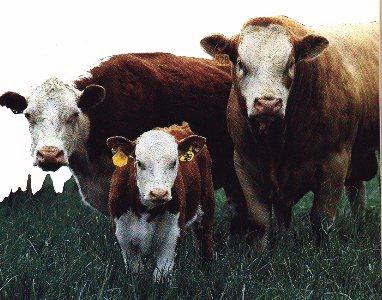 OPEN BEEF CATTLE SHOWInformation for Open Show Beef Cattle Exhibitors:Competition:  Open to any exhibitor in Caldwell, Catawba, Burke, Alexander, Cleveland, Lincoln, Iredell and Gaston Counties only, or an active member of the Catawba Valley Youth Showmanship Circuit (704-736-8458).  Any animal entered in both the Open & Jr. Shows must be entered under the name of the same exhibitor in both shows.  Entries Close: Wednesday, August 21, 2019. NO FAXED ENTRIES WILL BE ACCEPTED.  ENTER BY MAIL ONLY.Health:  Livestock may be inspected prior to unloading.Cattle Receiving Times: All day Thursday and Friday until dusk, or Saturday from 6:30am to 11:00am. Stall assignments will be made in the order entries received. Entries will be capped when the barn is full and late entries will be returned. The Barn Superintendent reserves the right to limit entries.Cattle Must Be in Place By:  Noon on Saturday.Judging Starts:  Saturday August 31st, 2019 at 5:00pmShow Order:(1) Angus, (2) Charolais, (3) Commercial, (4) Hereford, (5) Shorthorn, (6) Simmental, (7) AOBRelease of Exhibits: Barn Superintendent will grant release time. PREMIUMS WILL BE FORFEITED IF ANIMALS ARE REMOVED PRIOR TO PERMISSION FROM BARN SUPERINTENDENT. NOTE:  A few selected Open Show Beef Cattle entries MAY be asked to remain in the barn for the entire week for exhibition purposes.  However, the need for this may not arise, depending on barn space.NOTE:  Exhibitors must have the original registration certificate on each animal available for inspection at the show.PREMIUM SCHEDULE               Calf, Junior and Senior Champions $20.00 and Ribbon	1st	2nd	3rd	4th	5th	Reserve Grand Champions - $25 and Rosette		$40	$35	$30	$25	$20	Grand Champions - $30 and Rosette	M101 – M131 – Angus ClassesM136 – M166 – Polled Hereford Classes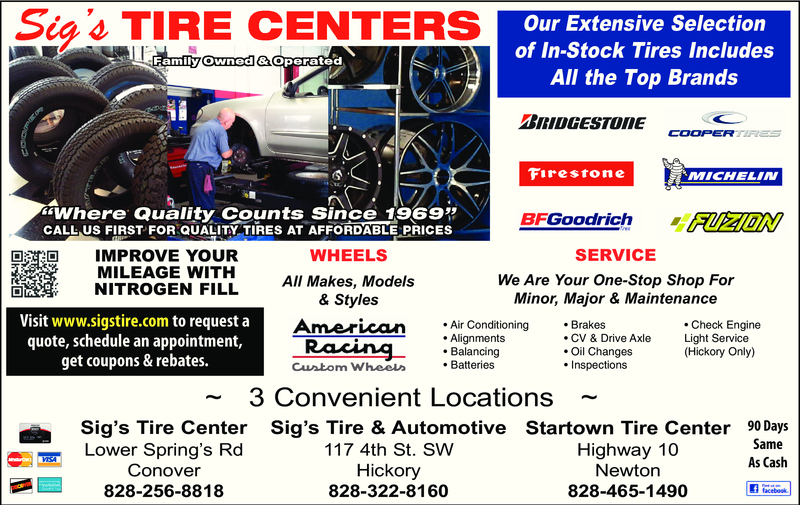 M171 – M201 - Charolais ClassesM206 – M236 – Simmental ClassesM266 – M296 – AOBM301 – M331 – Commercial ClassesM336 – M366 – Shorthorn (Not listed in order of show)(Note #7 above for order) 43